Date:_____________Applicant Name:____________________________________________________Group Name:________________________________________________Email:____________________Primary Contact:________________________________________Phone:_________________________Secondary Contact:_____________________________________Phone:_________________________Affiliation/Relationship to CCLS_____CCLS Sponsored Event/Activity – This event is directly sponsored by CCLS._____CCLS Affiliation: St. Paul’s, St. Peter’s Member or School Family.Please check all that apply:_____CCLS Community Partnership (St. Paul, St. Peter, MLHS, Knights, etc.)_____Community-Based – A non-profit organization, with no direct relationship to CCLS._____Other Group – Please describe the nature of your group: ____________________________________________________________________________________Date(s) Requested: (6am – 11pm) unless approved by the Board of Education.Cancelations 48 hours in advance or group will be billed for use.Starting Date:  _____________ Ending Date: _____________Starting Time: _____________ Ending Time: _____________		Reoccurring?  _____Yes  _____  No  If so, how frequent? _____________________________________Note: CCLS EVENTS TAKE PRIORITY OVER ALL OTHER SCHEDULED EVENTS AND WE RESERVE THE RIGHT TO CANCEL RESERVATIONS AT ANY TIME.APPENDIX B: BUILDING RENTAL RATES.Event Type (check all that apply):_____Meeting    _____Speaker    _____Music/Drama    _____Practice    ____Game   _____For ProfitPublic or Private Event:		_____  Private    _____  PublicSpace Requested:	_____Athletic Field: CCLS Affiliate use only: $40/hr., $200/day			_____Gym: Community $40/hr., $250/day; CCLS Afflt’d: $20/hr., $200/day			_____MLHS: $10/hr, $100/dayBuilding hours 6am-11pm.  Facility rental includes use of the gym and bathrooms (no other part of building, or any school property, or equipment may be used, – this includes the kitchen.)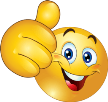 Only equipment with this symbol has been approved for renter use.  Return when finished.Facilities Rental AgreementThis Agreement is made between _____________________________________ (hereinafter “Applicant”) and WHAT IS Christ Community Lutheran School (hereinafter “CCLS”) on____/_____/_____ (hereinafter “Effective Date”).WHEREAS CCLS is a private, religious organization and is not subject to any provision of Minn. Stat. 363A;WHEREAS CCLS, in its discretion, reserves the right to deny rental of any of its facilities for any reason that it perceives as contradicting the doctrine of the Lutheran Church – Missouri Synod whether Applicant is a member of St. Paul’s Lutheran Church located in Watertown, MN, a member of St. Peter’s Lutheran Church located in rural Watertown, MN or not affiliated with either church;WHEREAS Applicant desires to rent facilities owned and operated by CCLS;NOW THEREFORE, for valuable consideration, the sufficiency of which is acknowledged, Applicant and CCLS do agree as follows: The above recitals are incorporated herein into this Agreement.sApplicant agrees to rent the facilities owned and operated by CCLS located at 512 County Road 10 SE, Watertown, MN on ____/_____/_____ and TIME __________a.m./p.m. through __________ a.m./p.m. according to the rates set forth in the Request for the building Use Form, attached hereto as Exhibit A.Applicant agrees to and will pay CCLS a non-refundable security deposit of 20% of the total amount set forth in the document entitled Building Rental Fees, attached hereto as part of Exhibit A, on the Effective Date.Applicant will pay the full amount of the fees set forth in Exhibit A within thirty (30) days prior to the date of first use of the facilities set forth in Exhibits A.  In the event that the requested date is sooner than thirty (30) days from the Effective Date, payment in full is required with the execution of the Agreement with the understanding that 20% is non-refundable.The person signing this Agreement on behalf of Applicant warrants that he or she is authorized to bind Applicant to this Agreement.Applicant agrees and understands that the use of CCLS’s facilities is limited to those designated in the Request for Building Use Form attached hereto as Exhibit A.Applicant acknowledges and agrees that neither CCLS, nor its Board of Directors, representatives, employees, associated members or agents may be held liable in any way for an occurrence in connection with the activity which may result in injury, harm or other damages to the members of Applicant and its guests, invited or not.As a part of the consideration for being allowed to use CCLS facilities as requested in the Request for Building Use Form attached hereto as Exhibit A, Applicant hereby assumes all risk in connection with participation in the activity.  Applicant further releases CCLS, its Board of Directors, employees, associated members or agents or representatives of any damage or injury, which may occur while participating in the activity.  Applicant further agrees to hold harmless CCLS, its Board of Directors, employees, associated members or agents or representatives of any claim by any member or guest of Applicant, their estates, heirs, or assigns arising out of or participation in any form or fashion in the activity.APPLICANT ACKNOWLEGES AND AGREES THAT THE LIMITATION OF LIABILITY IS A MATERIAL TERM TO THIS AGREEMENT AND THAT WITHOUT THE LIMITATION OF LIABILITY THAT CCLS WOULD NOT ENTER INTO THIS AGREEMENT.Applicant authorizes CCLS, its employees, agents or anybody affiliated with CCLS to render or obtain such emergency medical care or treatment as may be deemed necessary should any injury, harm or accident occur while participating in the activity, the cost of such medical expenses Applicant agree to pay within thirty (30) days of receipt of any invoice from CCLS or the medical service provider.  In no event shall CCLS incur any liability for rendering or obtaining emergency medical care or treatment for any individual associated with the contracted activity.In the event that Applicant, its members or its guests cause any damage to facilities owned and operated by CCLS, Applicant and the undersigned, personally, agree to pay any amount of damage within thirty (30) days of the effective date of notification of the amount of damage.During the course of the rental of the facilities, if an educator at CCLS, a member of the Board of Directors of CCLS, the Pastor of St. Paul’s Lutheran Church located in Watertown, MN or the Pastor of St. Peter’s Lutheran Church located in rural Watertown, MN witness events that are contradictory to the doctrine of the Lutheran Church – Missouri Synod, the event can be verbally cancelled, the people must collect their individual belongs and vacate the premise.  In the event of such an occurrence, Applicant and/or its members or guests agree that they have no legal recourse.In the event that the conditions set forth in paragraph 12 are required, Applicant and/or the undersigned will be liable for any and all forms of damage, whether to facility or reputation, and Applicant and the undersigned, individually, will not dispute such assertions of damage.Applicant warrants that Applicant has received such permission forms and/or waivers of liability from all participants in the activity.The undersigned warrants that he/she is authorized to sign this agreement on behalf of Applicant and that Applicant understand the terms herein are contractual and not mere recital and that the undersigned has signed this document of his/her free action and volition.  The undersigned further states and acknowledges that he/she has read, understands and agrees to the terms set forth in this Agreement.16.  Applicant agrees to these terms and the terms of the attached Exhibit A.  Applicant further agrees to abide by all directions given by CCLS, its employees or agents.  The undersigned further agrees to be personally responsible for the payment of any and all fees related to this activity, not limited to usage fees and damages, in the event that Applicant defaults on its agreed upon obligations.  Should the Applicant indicated on Exhibit A change, the undersigned agrees to notify CCLS immediately and understands that such change may affect the recently identified Applicant’s ability to use of the facility and/or the fees associated with such use.17. Applicant agrees to personal jurisdiction within the State of Minnesota, and specifically to the State Courts of Carver County, Minnesota.18.  This Agreement constitutes the entire agreement between the parties.  Any alterations or modifications to this Agreement must be in writing, and signed by both an authorized representative of Applicant and CCLS, otherwise such writing has no binding effect on the parties.(INSERT CCLS LEGAL NAME)				(INSERT APPLICANT LEGAL NAME)By (Signature):____________________________		By (Signature):______ ____________________________________________________________		_______________________________________Printed Name:___________________________		Printed Name:__________________________________________________________________		_______________________________________Title:___________________________________		Title:___________________________________Date:___________________________________		Date:___________________________________This Agreement is for facility rental only and does not include equipment (EXHIBIT A: REQUEST FOR CCLS BUILDING USE).  It is your responsibility to provide balls, rackets, or any other equipment you may need.  No rollerblades or roller skates.